Vicente 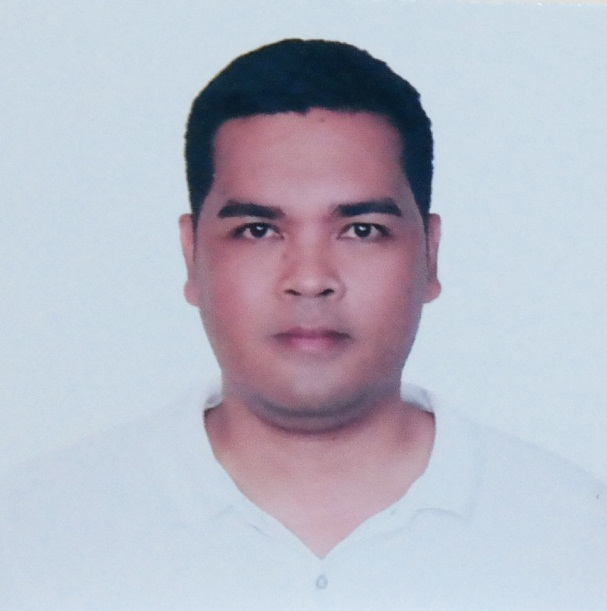 
E-mail :		Vicente.369165@2freemail.com 
Current Location:	 Sharjah, UAE
Availability: 		 I can start for work as soon as possibleJob Objective: 	Obtain a challenging position in Computer Graphics and               Advertising that requires creativity, responsibility and variety of tasks.WORK EXPERIENCESWORK EXPERIENCESWORK EXPERIENCESWORK EXPERIENCESWORK EXPERIENCESWORK EXPERIENCESWORK EXPERIENCES1.2.1.2.Position:Duration:Company:CompanyIndustry:Location:Department:Job Description:Position: Position:Duration:Company:CompanyIndustry:Location:Department:Job Description:Position: Position:Duration:Company:CompanyIndustry:Location:Department:Job Description:Position: Position:Duration:Company:CompanyIndustry:Location:Department:Job Description:Position: Graphic Artist / PartnerOctober 2015 - October 2016Bugs AdvertisingArts and DesignsQuezon City, PhilippinesArt DepartmentDesigner of Packaging products, Restaurant Menus, and other advertising materials based on the preference of the client. Doing also an ocular inspection to the customer’s shop about the sizes of the ads and where should it be placed. On some other time I am also doing sales since the company is a partnership.Graphic Artist1.2.1.2.Duration: Duration: Duration: Duration: January 2014 – September 2015 1.2.1.2.Company: Company: Company: Company: Salam Store1.2.1.2.Company Industry: Company Industry: Company Industry: Company Industry: Sales / Business / Trade / Retail / Merchandise1.2.1.2.Location Location Location Location Doha Qatar1.2.1.2.Department: Department: Department: Department: Art Department1.2.1.2.Job Description: Job Description: Job Description: Job Description: Responsible for all advertising materials needed for perfume and fashion based on the guidelines from the brand, store, and magazine. Strict details should be complying on the rules from sizes, layout of the ads, materials to be used and mall to be placed in. 3.3.3.Position: Graphic DesignerGraphic Designer3.3.3.Duration: Sep 28, 2008 - Nov 15, 2010 (2.1 yrs) Sep 28, 2008 - Nov 15, 2010 (2.1 yrs) 3.3.3.Company: Delaimi Perfume Factory WLL.Delaimi Perfume Factory WLL.3.3.3.Company Industry: Sales / Business / Trade / Retail / MerchandiseSales / Business / Trade / Retail / Merchandise3.3.3.Location Industrial Area, Doha QatarIndustrial Area, Doha Qatar3.3.3.Department: Advertising DepartmentAdvertising Department3.3.3.Job Description: Conceptualization to execution of advertising materials for Perfume based with the coordination given by the manager. It includes logos, letterhead, sticker, label, brochures, new packaging design for Soap, new product design of Cologne, Air Freshener, Eau De Perfume, Doha Incense and other products for local and GCC market. And also responsible for the promotion of newspaper ads (Dar Al Sharq Newspaper) to magazine ads (First Finance Magazine) to poster, flyers etc..Aside from that I also doing multi tasking being a Graphic Designer to Executive Assistant and trusted to answer the company phone and company email and the most delicate and personal email of the Chief Executive. Responsible for the design of proposed company website but due to some circumstances it never published to the internet.Conceptualization to execution of advertising materials for Perfume based with the coordination given by the manager. It includes logos, letterhead, sticker, label, brochures, new packaging design for Soap, new product design of Cologne, Air Freshener, Eau De Perfume, Doha Incense and other products for local and GCC market. And also responsible for the promotion of newspaper ads (Dar Al Sharq Newspaper) to magazine ads (First Finance Magazine) to poster, flyers etc..Aside from that I also doing multi tasking being a Graphic Designer to Executive Assistant and trusted to answer the company phone and company email and the most delicate and personal email of the Chief Executive. Responsible for the design of proposed company website but due to some circumstances it never published to the internet.4.4.4.Position: Graphic DesignerGraphic Designer4.4.4.Duration: Sept. 28 2007 - Jun 30, 2008 (9 mo.) Sept. 28 2007 - Jun 30, 2008 (9 mo.) 4.4.4.Company: AUTOMATION AND SECURITY INC.AUTOMATION AND SECURITY INC.4.4.4.CompanyIndustry: TechnologyTechnology4.4.4.Location San Juan City, PhilippinesSan Juan City, Philippines4.4.4.Department: Web and Art DepartmentWeb and Art Department4.4.4.Job Description: Responsible for the designs for company advertisements and collateral such as brochures, flyers, logos, newspaper ads., magazine ads., catalog, billboard, banner and Identification card. The process of advertisement has been made accordingly: With the manager comes what kind of ads should be made possible. The contribution of concepts the designs and the strategy are my obligation and it should be done within timeline given by the manager. The brainstorming happens before and within the presentation of the collaborated company ads before it process for printing. Made also the coordination with the advertising agency for the publishing of the company advertisement for the newspaper.Responsible for the designs for company advertisements and collateral such as brochures, flyers, logos, newspaper ads., magazine ads., catalog, billboard, banner and Identification card. The process of advertisement has been made accordingly: With the manager comes what kind of ads should be made possible. The contribution of concepts the designs and the strategy are my obligation and it should be done within timeline given by the manager. The brainstorming happens before and within the presentation of the collaborated company ads before it process for printing. Made also the coordination with the advertising agency for the publishing of the company advertisement for the newspaper.5.5.Position: Position: Graphic Designer cum StripperGraphic Designer cum Stripper5.5.Duration: Duration: December 2002 – June 2007 December 2002 – June 2007 5.5.Company: Company: DYNAPAK PHILS.DYNAPAK PHILS.5.5.Company Industry: Company Industry: ManufacturingManufacturing5.5.Location Location G.Araneta Ave, Quezon City, PhilippinesG.Araneta Ave, Quezon City, Philippines5.5.Department: Department: Production Management OfficeProduction Management Office5.5.JobDescription: JobDescription: Responsible for layout and concept of product’s packaging for plastic manufacturing company. Doing the designs from ideas into approval of artwork to Computer To Print. Responsible for the color separation and development of positive and negative film using manual and processor machine. Maintaining dark room’s utensils and requisition of its needs such as developer and fixer, film etc. Doing the layout and stripping. Determines possible and approximate kind and percentage of screen to be used for film for rotogravure and flexographic print. Manages STRIPPING DEPT. PRE-PRESS PRODUCTION.Responsible for layout and concept of product’s packaging for plastic manufacturing company. Doing the designs from ideas into approval of artwork to Computer To Print. Responsible for the color separation and development of positive and negative film using manual and processor machine. Maintaining dark room’s utensils and requisition of its needs such as developer and fixer, film etc. Doing the layout and stripping. Determines possible and approximate kind and percentage of screen to be used for film for rotogravure and flexographic print. Manages STRIPPING DEPT. PRE-PRESS PRODUCTION.6.Position: Book Illustrator6.Duration: July 1997 – April 2002 6.Company: St. Bernadette Publications Inc.6.Company Industry: Publishing6.Location Cubao, Quezon City, Philippines6.Department: Art Department6.Job Description: Responsible for the designs of book’s cover and inside illustrations based on the manuscript of various texts from Nursery to High School level. SKILLSSKILLSSKILLSSKILLSSkills in Computer Graphic softwares (Photoshop, Corel Draw, Illustrator) Professional Visual Artist as well with proficiency in oil painting, watercolor, acrylic and pastel. Held two group exhibition including the on going exhibition at the Department of Envirionment and Natural Resources (Philippines). Environmental Advocate.Skills in Computer Graphic softwares (Photoshop, Corel Draw, Illustrator) Professional Visual Artist as well with proficiency in oil painting, watercolor, acrylic and pastel. Held two group exhibition including the on going exhibition at the Department of Envirionment and Natural Resources (Philippines). Environmental Advocate.Skills in Computer Graphic softwares (Photoshop, Corel Draw, Illustrator) Professional Visual Artist as well with proficiency in oil painting, watercolor, acrylic and pastel. Held two group exhibition including the on going exhibition at the Department of Envirionment and Natural Resources (Philippines). Environmental Advocate.EDUCATIONEDUCATIONEDUCATIONEDUCATIONHighest EducationEducation Level: Education Level: Bachelor's / College DegreeEducation Field: Education Field: Art & DesignCourse: Course: Bachelor of Fine Arts Major in AdvertisingSchool/University: School/University: Far Eastern UniversityLocation: Location: Nicanor Reyes St., ManilaDate: Date: Jun 1993 - Mar 1997Second Highest EducationEducation Level: High School DiplomaCourse: GraduateSchool/University: Laguna State Polytechnic CollegeLocation: Siniloan LagunaDate: Jun 1989 - May 1992PERSONAL DATAPERSONAL DATAPERSONAL DATAPERSONAL DATAAge: Age: 414141Date of Birth: Date of Birth: Feb 3, 1976Feb 3, 1976Feb 3, 1976Gender: Gender: MaleMaleMaleCivil Status: Civil Status: MarriedMarriedMarriedHeight: Height: 170 cm170 cm170 cmWeight: Weight: 77 kg.77 kg.77 kg.Nationality: Nationality: FilipinoFilipinoFilipinoReligion: Religion: BaptistBaptistBaptistAVAILABLE DOCUMENTSAVAILABLE DOCUMENTSAVAILABLE DOCUMENTSAVAILABLE DOCUMENTSAVAILABLE DOCUMENTSPassportPassportPassportPassportPassportExpiry Date:07 October 2019Place of Issue:Doha QatarDate of Issue:08 October 2014